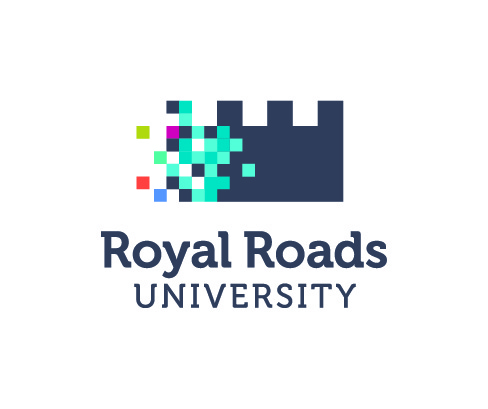 Students with approved funding may request a 30-day penalty-free deferral of tuition and fees. Up to 60 days in the case of research scholarship recipients.Funding disbursement dates and amounts will be reviewed by Student Accounts for fee deferral eligibility.  If the request is approved, Student Accounts will issue a new tuition due date via email within four business days. IMPORTANT!Attach proof of funding showing disbursement dates and funding amounts (e.g. a Notice of Assessment for StudentAid BC borrowers, a screenshot of a loan summary for OSAP)Submission of this form does not guarantee approvalOnly valid for payments delayed for reasons beyond the student’s controlForm must be submitted before each affected tuition instalment deadlinePERSONAL INFORMATIONABOUT THIS TUITION INSTALLMENT ABOUT THE FUNDINGDeclaration by Submission – no signature required.  I understand that payment of tuition and other fees is solely my responsibility and that the university reserves the right to withhold services or require withdrawal if payment terms are not met. I have read and I understand the Tuition Refund Policy and the Credit and Collections Policy. *Please submit completed form along with proof of funding to: studentaccounts@royalroads.ca Applications missing proof of funding will not be processed. Student Number   Today’s Date   26 July 2019First Name            Last Name      Program                Program                What is the original due date?             How much do you need to defer?    $ Who is issuing the funding?                  How much are you expecting?          $ When do you anticipate receiving it? 